Le candidat choisit de répartir les 8 points entre les deux AFLP retenus avant la situation d’évaluation (avec un minimum de 2 points pour un AFLP). Trois choix sont possibles :  4-4 ; 6-2 ; 2-6 La répartition choisie doit être annoncée par l’élève au cours des premières séances de la séquence, avant la situation d’évaluation.BO n°31 du 30 juillet 2020 (annexe 1)Champ d’apprentissage n° 3 : « Réaliser une prestation corporelle destinée à être vue et appréciée par autrui »Dans ce champ d’apprentissage, l’élève réalise une prestation qui se donne à voir et qui vise à produire intentionnellement des effets esthétiques ou émotionnels pour un spectateur ou un juge.Principes d’évaluationDeux moments d’évaluation sont prévus : l’un en fin de séquence d’enseignement et l’autre au fil de la séquence.Situation d’évaluation de fin de séquence : notée sur 12 points, elle porte sur l’évaluation des attendus suivants.S’engager devant des spectateurs ou des juges pour produire ou reproduire des formes corporelles maitrisées au service d’une intention.Utiliser des techniques pour enrichir sa motricité, la rendre plus originale, plus efficace au service de la prestation prévue.L’équipe pédagogique spécifie l’épreuve d’évaluation du CCF et les repères nationaux dans l’APSA support de l’évaluation.Évaluation au fil de la séquence : notée sur 8 points, elle porte sur l’évaluation de 2 AFLP retenus par l’enseignant parmi les 4 suivants.Prévoir et mémoriser le déroulement des temps forts et des temps faibles de sa prestation pour la réaliser dans son intégralité en restant concentré.Utiliser des critères explicites pour apprécier et/ou évaluer la prestation indépendamment de la personne.Se préparer pour présenter une prestation complète, maîtrisée et sécurisée à une échéance donnée.S’enrichir d’éléments de culture liés à la pratique abordée pour éveiller une curiosité culturelle.ModalitésEn fin de formation, le candidat choisit de répartir les 8 points entre les deux AFLP retenus avant la situation d’évaluation (avec un minimum de 2 points pour un AFLP). Trois choix sont possibles : 4-4 / 6-2 / 2-6. La répartition choisie doit être annoncée par l’élève au cours des premières séances de la séquence, avant la situation d’évaluation.Situation d’évaluation de fin de séquence : 12 pointsÉvaluation au fil de la séquence : 8 pointsSeuls deux AFLP seront retenus pour constituer cette partie de la note sur 8 points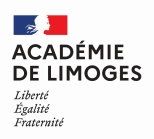 Référentiel certificatif enseignement commun EPSAPSA : Référentiel certificatif enseignement commun EPSAPSA : Référentiel certificatif enseignement commun EPSAPSA : Référentiel certificatif enseignement commun EPSAPSA : Référentiel certificatif enseignement commun EPSAPSA : Référentiel certificatif enseignement commun EPSAPSA : Référentiel certificatif enseignement commun EPSAPSA : CAPCA 3Etablissement :  Etablissement :  Niveau de classe :Niveau de classe :Niveau de classe :Niveau de classe :Séquence d’enseignement :Séquence d’enseignement :Séquence d’enseignement :Champ d’Apprentissage 3 :« Réaliser une prestation corporelle destinée à être vue et appréciée par autrui »2 AFLP obligatoires :-AFLP 1 : S’engager devant des spectateurs ou des juges pour produire ou reproduire des formes corporelles maitrisées au service d’une intention.-AFLP 2 : Utiliser des techniques pour enrichir sa motricité, la rendre plus originale, plus efficace au service de la prestation prévue.2 AFLP obligatoires :-AFLP 1 : S’engager devant des spectateurs ou des juges pour produire ou reproduire des formes corporelles maitrisées au service d’une intention.-AFLP 2 : Utiliser des techniques pour enrichir sa motricité, la rendre plus originale, plus efficace au service de la prestation prévue.2 AFLP obligatoires :-AFLP 1 : S’engager devant des spectateurs ou des juges pour produire ou reproduire des formes corporelles maitrisées au service d’une intention.-AFLP 2 : Utiliser des techniques pour enrichir sa motricité, la rendre plus originale, plus efficace au service de la prestation prévue.2 AFLP retenus par l’enseignant parmi les 4 suivants (EN FLUO) :-AFLP 3 : Prévoir et mémoriser le déroulement des temps forts et des temps faibles de sa prestation pour la réaliser dans son intégralité en restant concentré.-AFLP 4 : Utiliser des critères explicites pour apprécier et/ou évaluer la prestation indépendamment de la personne.-AFLP 5 : Se préparer pour présenter une prestation complète, maîtrisée et sécurisée à une échéance donnée.-AFLP 6 : S’enrichir d’éléments de culture liés à la pratique abordée pour éveiller une curiosité culturelle.2 AFLP retenus par l’enseignant parmi les 4 suivants (EN FLUO) :-AFLP 3 : Prévoir et mémoriser le déroulement des temps forts et des temps faibles de sa prestation pour la réaliser dans son intégralité en restant concentré.-AFLP 4 : Utiliser des critères explicites pour apprécier et/ou évaluer la prestation indépendamment de la personne.-AFLP 5 : Se préparer pour présenter une prestation complète, maîtrisée et sécurisée à une échéance donnée.-AFLP 6 : S’enrichir d’éléments de culture liés à la pratique abordée pour éveiller une curiosité culturelle.2 AFLP retenus par l’enseignant parmi les 4 suivants (EN FLUO) :-AFLP 3 : Prévoir et mémoriser le déroulement des temps forts et des temps faibles de sa prestation pour la réaliser dans son intégralité en restant concentré.-AFLP 4 : Utiliser des critères explicites pour apprécier et/ou évaluer la prestation indépendamment de la personne.-AFLP 5 : Se préparer pour présenter une prestation complète, maîtrisée et sécurisée à une échéance donnée.-AFLP 6 : S’enrichir d’éléments de culture liés à la pratique abordée pour éveiller une curiosité culturelle.2 AFLP retenus par l’enseignant parmi les 4 suivants (EN FLUO) :-AFLP 3 : Prévoir et mémoriser le déroulement des temps forts et des temps faibles de sa prestation pour la réaliser dans son intégralité en restant concentré.-AFLP 4 : Utiliser des critères explicites pour apprécier et/ou évaluer la prestation indépendamment de la personne.-AFLP 5 : Se préparer pour présenter une prestation complète, maîtrisée et sécurisée à une échéance donnée.-AFLP 6 : S’enrichir d’éléments de culture liés à la pratique abordée pour éveiller une curiosité culturelle.2 AFLP retenus par l’enseignant parmi les 4 suivants (EN FLUO) :-AFLP 3 : Prévoir et mémoriser le déroulement des temps forts et des temps faibles de sa prestation pour la réaliser dans son intégralité en restant concentré.-AFLP 4 : Utiliser des critères explicites pour apprécier et/ou évaluer la prestation indépendamment de la personne.-AFLP 5 : Se préparer pour présenter une prestation complète, maîtrisée et sécurisée à une échéance donnée.-AFLP 6 : S’enrichir d’éléments de culture liés à la pratique abordée pour éveiller une curiosité culturelle.OBJECTIFSdu projet EPSCOMPETENCE ATTENDUEA rédiger par l’équipe, en tenant compte des 3 dimensions (motrice, méthodologique, sociale) et à relier aux AFLP retenus.A rédiger par l’équipe, en tenant compte des 3 dimensions (motrice, méthodologique, sociale) et à relier aux AFLP retenus.A rédiger par l’équipe, en tenant compte des 3 dimensions (motrice, méthodologique, sociale) et à relier aux AFLP retenus.A rédiger par l’équipe, en tenant compte des 3 dimensions (motrice, méthodologique, sociale) et à relier aux AFLP retenus.A rédiger par l’équipe, en tenant compte des 3 dimensions (motrice, méthodologique, sociale) et à relier aux AFLP retenus.A rédiger par l’équipe, en tenant compte des 3 dimensions (motrice, méthodologique, sociale) et à relier aux AFLP retenus.A rédiger par l’équipe, en tenant compte des 3 dimensions (motrice, méthodologique, sociale) et à relier aux AFLP retenus.A rédiger par l’équipe, en tenant compte des 3 dimensions (motrice, méthodologique, sociale) et à relier aux AFLP retenus.ACQUISITIONS PRIORITAIRESAFLP 1AFLP 1AFLP 2AFLP 2AFLP _AFLP _AFLP _AFLP _ACQUISITIONS PRIORITAIRESConnaissancesCapacitésAttitudesConnaissancesCapacitésAttitudesConnaissancesCapacitésAttitudesConnaissancesCapacitésAttitudesConnaissancesCapacitésAttitudesConnaissancesCapacitésAttitudesConnaissancesCapacitésAttitudesConnaissancesCapacitésAttitudesPRINCIPE D’ELABORATIONde l’épreuve en CAPdu CA 3Dans le champ d’apprentissage 3, l’élève réalise une prestation qui se donne à voir et qui vise à produire intentionnellement des effets esthétiques ou émotionnels pour un spectateur ou un juge.L’épreuve :-Le candidat à réaliser individuellement ou collectivement une prestation face à un public (à préciser).-La réalisation offre différents choix possibles de niveau de difficulté dans les éléments réalisés (en lien éventuel avec le code UNSS en vigueur) ou des choix dans les composantes artistiques.-A préciser par l’équipe : *Le nombre d'élèves, l’espace utilisé, la durée, l’environnement sonore, la tenue, les accessoires, 1 ou 2 passages selon les contraintes de temps et d’installation (temps de concertation possible avec vidéo), le projet de composition présenté par l(les) élève(s) avant l'épreuve ou pas* Des formes d’aide nécessaires à l’expression des compétences des élèves, leur permettant de s’engager dans leur projet (sécurité active ou passive par exemple).-Pour les activités codifiées : Précisez le code de référence utilisé et le nombre de niveaux de difficultéDans le champ d’apprentissage 3, l’élève réalise une prestation qui se donne à voir et qui vise à produire intentionnellement des effets esthétiques ou émotionnels pour un spectateur ou un juge.L’épreuve :-Le candidat à réaliser individuellement ou collectivement une prestation face à un public (à préciser).-La réalisation offre différents choix possibles de niveau de difficulté dans les éléments réalisés (en lien éventuel avec le code UNSS en vigueur) ou des choix dans les composantes artistiques.-A préciser par l’équipe : *Le nombre d'élèves, l’espace utilisé, la durée, l’environnement sonore, la tenue, les accessoires, 1 ou 2 passages selon les contraintes de temps et d’installation (temps de concertation possible avec vidéo), le projet de composition présenté par l(les) élève(s) avant l'épreuve ou pas* Des formes d’aide nécessaires à l’expression des compétences des élèves, leur permettant de s’engager dans leur projet (sécurité active ou passive par exemple).-Pour les activités codifiées : Précisez le code de référence utilisé et le nombre de niveaux de difficultéDans le champ d’apprentissage 3, l’élève réalise une prestation qui se donne à voir et qui vise à produire intentionnellement des effets esthétiques ou émotionnels pour un spectateur ou un juge.L’épreuve :-Le candidat à réaliser individuellement ou collectivement une prestation face à un public (à préciser).-La réalisation offre différents choix possibles de niveau de difficulté dans les éléments réalisés (en lien éventuel avec le code UNSS en vigueur) ou des choix dans les composantes artistiques.-A préciser par l’équipe : *Le nombre d'élèves, l’espace utilisé, la durée, l’environnement sonore, la tenue, les accessoires, 1 ou 2 passages selon les contraintes de temps et d’installation (temps de concertation possible avec vidéo), le projet de composition présenté par l(les) élève(s) avant l'épreuve ou pas* Des formes d’aide nécessaires à l’expression des compétences des élèves, leur permettant de s’engager dans leur projet (sécurité active ou passive par exemple).-Pour les activités codifiées : Précisez le code de référence utilisé et le nombre de niveaux de difficultéDans le champ d’apprentissage 3, l’élève réalise une prestation qui se donne à voir et qui vise à produire intentionnellement des effets esthétiques ou émotionnels pour un spectateur ou un juge.L’épreuve :-Le candidat à réaliser individuellement ou collectivement une prestation face à un public (à préciser).-La réalisation offre différents choix possibles de niveau de difficulté dans les éléments réalisés (en lien éventuel avec le code UNSS en vigueur) ou des choix dans les composantes artistiques.-A préciser par l’équipe : *Le nombre d'élèves, l’espace utilisé, la durée, l’environnement sonore, la tenue, les accessoires, 1 ou 2 passages selon les contraintes de temps et d’installation (temps de concertation possible avec vidéo), le projet de composition présenté par l(les) élève(s) avant l'épreuve ou pas* Des formes d’aide nécessaires à l’expression des compétences des élèves, leur permettant de s’engager dans leur projet (sécurité active ou passive par exemple).-Pour les activités codifiées : Précisez le code de référence utilisé et le nombre de niveaux de difficultéDans le champ d’apprentissage 3, l’élève réalise une prestation qui se donne à voir et qui vise à produire intentionnellement des effets esthétiques ou émotionnels pour un spectateur ou un juge.L’épreuve :-Le candidat à réaliser individuellement ou collectivement une prestation face à un public (à préciser).-La réalisation offre différents choix possibles de niveau de difficulté dans les éléments réalisés (en lien éventuel avec le code UNSS en vigueur) ou des choix dans les composantes artistiques.-A préciser par l’équipe : *Le nombre d'élèves, l’espace utilisé, la durée, l’environnement sonore, la tenue, les accessoires, 1 ou 2 passages selon les contraintes de temps et d’installation (temps de concertation possible avec vidéo), le projet de composition présenté par l(les) élève(s) avant l'épreuve ou pas* Des formes d’aide nécessaires à l’expression des compétences des élèves, leur permettant de s’engager dans leur projet (sécurité active ou passive par exemple).-Pour les activités codifiées : Précisez le code de référence utilisé et le nombre de niveaux de difficultéDans le champ d’apprentissage 3, l’élève réalise une prestation qui se donne à voir et qui vise à produire intentionnellement des effets esthétiques ou émotionnels pour un spectateur ou un juge.L’épreuve :-Le candidat à réaliser individuellement ou collectivement une prestation face à un public (à préciser).-La réalisation offre différents choix possibles de niveau de difficulté dans les éléments réalisés (en lien éventuel avec le code UNSS en vigueur) ou des choix dans les composantes artistiques.-A préciser par l’équipe : *Le nombre d'élèves, l’espace utilisé, la durée, l’environnement sonore, la tenue, les accessoires, 1 ou 2 passages selon les contraintes de temps et d’installation (temps de concertation possible avec vidéo), le projet de composition présenté par l(les) élève(s) avant l'épreuve ou pas* Des formes d’aide nécessaires à l’expression des compétences des élèves, leur permettant de s’engager dans leur projet (sécurité active ou passive par exemple).-Pour les activités codifiées : Précisez le code de référence utilisé et le nombre de niveaux de difficultéDans le champ d’apprentissage 3, l’élève réalise une prestation qui se donne à voir et qui vise à produire intentionnellement des effets esthétiques ou émotionnels pour un spectateur ou un juge.L’épreuve :-Le candidat à réaliser individuellement ou collectivement une prestation face à un public (à préciser).-La réalisation offre différents choix possibles de niveau de difficulté dans les éléments réalisés (en lien éventuel avec le code UNSS en vigueur) ou des choix dans les composantes artistiques.-A préciser par l’équipe : *Le nombre d'élèves, l’espace utilisé, la durée, l’environnement sonore, la tenue, les accessoires, 1 ou 2 passages selon les contraintes de temps et d’installation (temps de concertation possible avec vidéo), le projet de composition présenté par l(les) élève(s) avant l'épreuve ou pas* Des formes d’aide nécessaires à l’expression des compétences des élèves, leur permettant de s’engager dans leur projet (sécurité active ou passive par exemple).-Pour les activités codifiées : Précisez le code de référence utilisé et le nombre de niveaux de difficultéDans le champ d’apprentissage 3, l’élève réalise une prestation qui se donne à voir et qui vise à produire intentionnellement des effets esthétiques ou émotionnels pour un spectateur ou un juge.L’épreuve :-Le candidat à réaliser individuellement ou collectivement une prestation face à un public (à préciser).-La réalisation offre différents choix possibles de niveau de difficulté dans les éléments réalisés (en lien éventuel avec le code UNSS en vigueur) ou des choix dans les composantes artistiques.-A préciser par l’équipe : *Le nombre d'élèves, l’espace utilisé, la durée, l’environnement sonore, la tenue, les accessoires, 1 ou 2 passages selon les contraintes de temps et d’installation (temps de concertation possible avec vidéo), le projet de composition présenté par l(les) élève(s) avant l'épreuve ou pas* Des formes d’aide nécessaires à l’expression des compétences des élèves, leur permettant de s’engager dans leur projet (sécurité active ou passive par exemple).-Pour les activités codifiées : Précisez le code de référence utilisé et le nombre de niveaux de difficultéAFLP évaluésSituation d’évaluation de fin de séquence, notée sur 12 points : Repères d’évaluationSituation d’évaluation de fin de séquence, notée sur 12 points : Repères d’évaluationSituation d’évaluation de fin de séquence, notée sur 12 points : Repères d’évaluationSituation d’évaluation de fin de séquence, notée sur 12 points : Repères d’évaluationAFLP évaluésDegré 1Degré 2Degré 3Degré 4AFLP 1 sur 7 pointsS’engager devant des spectateurs ou des juges pour produire ou reproduire des formes corporelles maitrisées au service d’une intention.Ajustement de la note en fonction du niveau de difficulté / complexitéAFLP 1 sur 7 pointsS’engager devant des spectateurs ou des juges pour produire ou reproduire des formes corporelles maitrisées au service d’une intention.Ajustement de la note en fonction du niveau de difficulté / complexité0 point ------------------------ 1 point1,5 point ----------------------- 3 points3,5 points ------------------ 5 points5,5 points ---------------------- 7 pointsAFLP 2 sur 5 points Utiliser des techniques pour enrichir sa motricité, la rendre plus originale, plus efficace au service de la prestation prévue.AFLP 2 sur 5 points Utiliser des techniques pour enrichir sa motricité, la rendre plus originale, plus efficace au service de la prestation prévue.0 point --------------------- 0,5 point1 point ------------------------ 2 points2,5 points ------------------ 4 points4,5 points -------------------- 5 points2 AFLP retenus par l’équipe EPS et évalués2 AFLP retenus par l’équipe EPS et évaluésSituation d’évaluation au fil de la séquence, notée sur 8 points : Repères d’évaluationSituation d’évaluation au fil de la séquence, notée sur 8 points : Repères d’évaluationSituation d’évaluation au fil de la séquence, notée sur 8 points : Repères d’évaluationSituation d’évaluation au fil de la séquence, notée sur 8 points : Repères d’évaluation2 AFLP retenus par l’équipe EPS et évalués2 AFLP retenus par l’équipe EPS et évaluésDegré 1Degré 2Degré 3Degré 4AFLP n °…………..Préciser l’intitulé de l’AFLPAFLP n °…………..Préciser l’intitulé de l’AFLPAFLP n °…………..Préciser l’intitulé de l’AFLPAFLP n °…………..Préciser l’intitulé de l’AFLPRépartitionAFLP / 2 points0,5 point1 point1,5 points2 pointsRépartitionAFLP / 4 points0,5 à 1 point1,5 à 2 points2,5 à 3 points3,5 à 4 pointsRépartitionAFLP / 6 points0,5 à 1,5 points2 à 3 points3,5 à 4,5 points5 à 6 pointsPrincipe d’élaboration des épreuves du champ d’apprentissage 3Principe d’élaboration des épreuves du champ d’apprentissage 3Principe d’élaboration des épreuves du champ d’apprentissage 3Principe d’élaboration des épreuves du champ d’apprentissage 3Principe d’élaboration des épreuves du champ d’apprentissage 3L’épreuve engage le candidat à réaliser individuellement ou collectivement une prestation face à un public. Elle offre différents choix possibles de niveau de difficulté dans les éléments réalisés (en lien éventuel avec le code UNSS en vigueur) ou des choix dans les composantes artistiques.La prestation se déroule sur un ou deux passages selon les contraintes de temps et d’installation.L’épreuve prévoit et définit des formes d’aide nécessaires à l’expression des compétences des élèves, leur permettant de s’engager dans leur projet (sécurité active ou passive par exemple).L’épreuve engage le candidat à réaliser individuellement ou collectivement une prestation face à un public. Elle offre différents choix possibles de niveau de difficulté dans les éléments réalisés (en lien éventuel avec le code UNSS en vigueur) ou des choix dans les composantes artistiques.La prestation se déroule sur un ou deux passages selon les contraintes de temps et d’installation.L’épreuve prévoit et définit des formes d’aide nécessaires à l’expression des compétences des élèves, leur permettant de s’engager dans leur projet (sécurité active ou passive par exemple).L’épreuve engage le candidat à réaliser individuellement ou collectivement une prestation face à un public. Elle offre différents choix possibles de niveau de difficulté dans les éléments réalisés (en lien éventuel avec le code UNSS en vigueur) ou des choix dans les composantes artistiques.La prestation se déroule sur un ou deux passages selon les contraintes de temps et d’installation.L’épreuve prévoit et définit des formes d’aide nécessaires à l’expression des compétences des élèves, leur permettant de s’engager dans leur projet (sécurité active ou passive par exemple).L’épreuve engage le candidat à réaliser individuellement ou collectivement une prestation face à un public. Elle offre différents choix possibles de niveau de difficulté dans les éléments réalisés (en lien éventuel avec le code UNSS en vigueur) ou des choix dans les composantes artistiques.La prestation se déroule sur un ou deux passages selon les contraintes de temps et d’installation.L’épreuve prévoit et définit des formes d’aide nécessaires à l’expression des compétences des élèves, leur permettant de s’engager dans leur projet (sécurité active ou passive par exemple).L’épreuve engage le candidat à réaliser individuellement ou collectivement une prestation face à un public. Elle offre différents choix possibles de niveau de difficulté dans les éléments réalisés (en lien éventuel avec le code UNSS en vigueur) ou des choix dans les composantes artistiques.La prestation se déroule sur un ou deux passages selon les contraintes de temps et d’installation.L’épreuve prévoit et définit des formes d’aide nécessaires à l’expression des compétences des élèves, leur permettant de s’engager dans leur projet (sécurité active ou passive par exemple).AFLP évaluésRepères d’évaluationRepères d’évaluationRepères d’évaluationRepères d’évaluationAFLP évaluésDegré 1Degré 2Degré 3Degré 4AFLP 1 - S’engager devant des spectateurs ou des juges pour produire ou reproduire des formes corporelles maitrisées au service d’une intention.Note sur 7 pointsL’élève cherche à « faire vite » pour s’exposer le moins longtemps possible.Il produit une motricité étriquée, limitée à une gestuelle mal maitrisée.L’élève vise juste à « faire » pour répondre aux exigences formelles.Il produit une motricité peu assurée et de faible difficulté ou avec prise de risque inconsidérée.L’élève organise sa prestation pour « faire bien » en assumant sa présence face à un public.Il produit une motricité contrôlée avec une prise de risque adaptée à ses capacités.L’élève s’organise pour « faire bien et beau » à l’attention des spectateurs ou des juges.Il produit une motricité esthétique, fluide, complexe et maîtrisée.AFLP 1 - S’engager devant des spectateurs ou des juges pour produire ou reproduire des formes corporelles maitrisées au service d’une intention.Note sur 7 pointsSelon l’Apsa support, niveau de difficulté /complexité des paramètres0 point ------------------------ 1 pointSelon l’Apsa support, niveau de difficulté /complexité des paramètres1,5 point ----------------------- 3 pointsSelon l’Apsa support, niveau de difficulté /complexité des paramètres3,5 points ------------------ 5 pointsSelon l’Apsa support, niveau de difficulté / complexité des paramètres5,5 points -------------------------- 7 pointsPour cet AFLP, l’évaluateur positionne l’élève dans un degré puis ajuste la note en fonction du niveau de difficulté/complexité de la prestation réalisée par l’élève (exemples nombre d’éléments A, B, C ou D en gymnastique ou acrosport, nombre ou variété des paramètres du mouvement ou procédés de composition en danse).Pour cet AFLP, l’évaluateur positionne l’élève dans un degré puis ajuste la note en fonction du niveau de difficulté/complexité de la prestation réalisée par l’élève (exemples nombre d’éléments A, B, C ou D en gymnastique ou acrosport, nombre ou variété des paramètres du mouvement ou procédés de composition en danse).Pour cet AFLP, l’évaluateur positionne l’élève dans un degré puis ajuste la note en fonction du niveau de difficulté/complexité de la prestation réalisée par l’élève (exemples nombre d’éléments A, B, C ou D en gymnastique ou acrosport, nombre ou variété des paramètres du mouvement ou procédés de composition en danse).Pour cet AFLP, l’évaluateur positionne l’élève dans un degré puis ajuste la note en fonction du niveau de difficulté/complexité de la prestation réalisée par l’élève (exemples nombre d’éléments A, B, C ou D en gymnastique ou acrosport, nombre ou variété des paramètres du mouvement ou procédés de composition en danse).Pour cet AFLP, l’évaluateur positionne l’élève dans un degré puis ajuste la note en fonction du niveau de difficulté/complexité de la prestation réalisée par l’élève (exemples nombre d’éléments A, B, C ou D en gymnastique ou acrosport, nombre ou variété des paramètres du mouvement ou procédés de composition en danse).AFLP 2 - Utiliser des techniques pour enrichir sa motricité, la rendre plus originale, plus efficace au service de la prestation prévue.Note sur 5 pointsL’élève produit des éléments aléatoires avec de fréquents déséquilibres involontaires.Il réalise une prestation très pauvre sans préoccupation d’être apprécié et jugé.L’élève juxtapose des éléments qui sont ébauchés sans grande stabilité.Il réalise une prestation impersonnelle, composée d’éléments minimalistes. Il tient partiellement compte du placement des spectateurs / des juges.L’élève accentue les paramètres du mouvement, les éléments sont amples et liés.Il réalise une prestation qui se personnalise, composition, mise en scène et exécution sont organisées en fonction du spectateur / du juge.L’élève enchaîne des éléments et des actions sur un rythme varié.Il réalise une prestation originale et captivante. La composition, la mise en scène et l’interprétation créent des effets.AFLP 2 - Utiliser des techniques pour enrichir sa motricité, la rendre plus originale, plus efficace au service de la prestation prévue.Note sur 5 points0 point ------------- 0,5 point1 point -------------------------- 2 points2,5 points ------------------ 4 points4,5 points ------------------------- 5 pointsAFLP évaluéRepères d’évaluationRepères d’évaluationRepères d’évaluationRepères d’évaluationAFLP évaluéDegré 1Degré 2Degré 3Degré 4AFLP 3 - Prévoir et mémoriser le déroulement des temps forts et des temps faibles de sa prestation pour la réaliser dans son intégralité en restant concentré.L’élève montre des confusions et quelques oublis. Sa concentration est momentanée. De nombreux gestes parasites subsistent. La prestation est inachevée, improvisée ou préparée à la hâte lors des différentes présentations au cours de la séquence.L’élève montre encore quelques hésitations. Sa déconcentration est momentanée. La prestation est partiellement répétée. Elle est monocorde ou ne respecte pas toutes les exigences prévues.L’élève assure régulièrement une prestation mémorisée. La concentration est constante au service de l’exécution. La prestation comporte des temps forts et des temps faibles. Elle respecte toutes les exigences prévues.L’élève réalise une prestation fluide et intégrée. La concentration est au service de l’interprétation. La prestation varie en intensité pour entretenir l’intérêt du juge et du spectateur ; y compris le jour de l’évaluation finale malgré le stress généré par ce moment.AFLP évaluéRepères d’évaluationRepères d’évaluationRepères d’évaluationRepères d’évaluationAFLP évaluéDegré 1Degré 2Degré 3Degré 4AFLP 4 - Utiliser des critères explicites pour apprécier et /ou évaluer la prestation indépendamment de la personne.L’élève observe de façon inattentive et superficielle. Il confond les critères et globalise les prestations sans les hiérarchiser. Il juge la personne.Son attention est partielle. L’élève hiérarchise les prestations sans expliquer ou sans se référer précisément au code partagé. Sa neutralité est variable.Son attention est constante et respectueuse. L’élève comprend les critères ou le code. Il les utilise avec fiabilité et neutralité pour expliquer le positionnement de la prestationSon attention est constante et bienveillante pouvant mener à des conseils. L’élève argumente ses choix en complétant les critères retenusAFLP évaluéRepères d’évaluationRepères d’évaluationRepères d’évaluationRepères d’évaluationAFLP évaluéDegré 1Degré 2Degré 3Degré 4AFLP 5 - Se préparer pour présenter une prestation complète, maîtrisée et sécurisée à une échéance donnée.L’élève agit sans préparation, perd ses moyens le « jour J ».Il oublie les consignes importantes de sécurité.L’élève se prépare de façon succincte et globale. Il gère difficilement l’émotion de l’épreuve.Il applique les consignes de sécurité de façon inconstante.L’élève sait s’échauffer spécifiquement et termine sa prestation en contrôlant ses émotions.Il applique les consignes de sécurité.L’élève produit un échauffement complet (général et spécifique, progressif, modéré et continu).Il adopte une attitude sereine et rassurante.AFLP évaluéRepères d’évaluationDegré 1Degré 2Degré 3Degré 4AFLP 6 - S’enrichir d’éléments de culture liés à la pratique abordée pour éveiller une curiosité culturelle.L’élève pratique sans porter d’intérêt à la culture de référence de l’activité support. Le vocabulaire employé démontre une méconnaissance de l’activité.L’élève est en mesure d’évoquer quelques éléments de la culture de référence de l’activité support. Le vocabulaire employé démontre une connaissance partielle de l’activité.L’élève est en mesure d’expliciter ce qu’il réalise en utilisant le vocabulaire et les notions essentielles de l’activité support.L’élève témoigne d’une culture élargie sur l’activité support et est en mesure d’expliciter les différences avec sa pratique scolaire.